Общие требованияНастоящая инструкция устанавливает требования пожарной безопасности в мэрии городского округа Тольятти и обязательна для применения и исполнения всеми работниками мэрии.Ответственность за обеспечение пожарной безопасности возлагается на работодателя, а при аренде зданий, помещений – на арендаторов.Ответственных за обеспечение пожарной безопасности, соблюдение правил пожарной безопасности и за содержание средств пожаротушения определяет мэр.Ответственных за соблюдение правил пожарной безопасности в помещениях в структурных подразделениях мэрии определяют руководители этих подразделений.Все работники мэрии должны допускаться к работе только после прохождения противопожарного инструктажа.2. Организационные мероприятия по обеспечениюпожарной безопасностиВо всех административных, складских и вспомогательных помещениях на видных местах должны быть вывешены таблички с указанием номера телефона вызова пожарной охраны  «01».В мэрии приказом (инструкцией) должен быть установлен соответствующий их пожарной безопасности противопожарный режим, в том числе:определены места размещения средств пожаротушения;определены и оборудованы места для курения;места нахождения средств пожарной безопасности, места для курения, пути эвакуации должны быть обозначены знаками пожарной безопасности, в том числе «Не загромождать». определен порядок обесточивания электрооборудования в случае пожара и по окончании рабочего дня;определены порядок и сроки прохождения противопожарного инструктажа и занятий по пожарно-техническому минимуму, а также назначены ответственные за их проведение.В зданиях и сооружениях при единовременном нахождении на этаже более 10 человек должны быть разработаны и на видных местах вывешены планы (схемы) эвакуации людей в случае пожара.Работники мэрии обязаны:соблюдать требования пожарной безопасности;выполнять меры предосторожности при пользовании электрическими приборами;в случае обнаружения пожара сообщить о нем в пожарную охрану, доложить руководителю.Лица, которым поручено проведение мероприятий с массовым участием людей (вечера, торжества, представления и т.п.), обязаны перед их началом тщательно осмотреть помещения и убедиться в полной готовности их в противопожарном отношении.3. Требования пожарной безопасности к территориям,зданиям, сооружениям, помещениям3.1.Содержание территории:Территория мэрии должна своевременно очищаться от горючих отходов, мусора, тары, опавших листьев, сухой травы и т.п.Горючие отходы, мусор, и т.п. следует собирать на специально выделенных площадках в контейнеры или ящики, а затем вывозить.Дороги, проезды, подъезды и проходы к зданиям должны быть всегда свободными, содержаться в исправном состоянии, а зимой быть очищенными от снега и льда.О закрытии дорог или проездов для их ремонта необходимо немедленно сообщать в районные подразделения пожарной охраны.Не разрешается курение на взрывопожароопасных и пожароопасных участках.Разведение костров, сжигание отходов и тары не разрешается ближе 50 м от зданий и должно производиться под контролем обслуживающего персонала.Территории зданий и сооружений мэрии должны иметь наружное освещение.3.2. Содержание зданий, сооружений, помещенийДля складских помещений должны быть определены категория взрывопожарной и пожарной опасности.Около оборудования, имеющего повышенную пожарную опасность, следует вывешивать стандартные знаки (таблички) безопасности.Противопожарные системы, средства пожаротушения должны постоянно содержаться в исправном рабочем состоянии. При перепланировке помещений, изменении их функционального назначения или установке нового технологического оборудования должны соблюдаться противопожарные требования действующих норм строительного и технологического проектирования.При аренде помещений арендаторами должны выполняться противопожарные требования норм для данного типа зданий.В зданиях,  помещениях мэрии, запрещается:хранение и применение в подвалах и цокольных этажах легковоспламеняющихся  и горючих жидкостей (ЛВЖ и ГЖ), пороха, взрывчатых веществ, баллонов с газами, товаров в аэрозольной упаковке;использовать  технические этажи, венткамеры и другие технические помещения для организации производственных участков, хранения продукции, оборудования, мебели и т.п.;устраивать склады горючих материалов;снимать предусмотренные проектом двери вестибюлей и холлов, коридоров, тамбуров и лестничных клеток;загромождать чем-либо переходы в смежные секции и выходы на наружные эвакуационные лестницы;проводить уборку помещений и стирку одежды с применением бензина, керосина и других ЛВЖ и ГЖ, а также производить отогревание замерзших труб паяльными лампами;оставлять неубранным промасленный обтирочный материал;устанавливать глухие решетки на окнах;устраивать на лестничных клетках и в коридорах кладовые, а также хранить под маршами лестниц и на их площадках вещи, мебель и другие горючие материалы;Спецодежда лиц, работающих с маслами, лаками, красками и другими ЛВЖ и ГЖ, должна храниться в подвешенном виде в металлических шкафах, установленных в специально отведенных для этого местах.3.3. Пути эвакуацииВсе двери эвакуационных выходов должны свободно открываться в сторону выхода из помещений; при пребывании людей в помещении двери могут запираться лишь на внутренние легкооткрываемые запоры.Запрещается:загромождать проходы, коридоры, тамбуры, галереи, лестничные площадки, марши лестниц мебелью, шкафами, оборудованием, различными материалами,  а также забивать двери эвакуационных выходов;устраивать в тамбурах выходов сушилки одежды любой конструкции, вешалки для одежды и гардеробы, хранение любого инвентаря и материалов;устраивать на путях эвакуации пороги, турникеты, раздвижные, подъемные и вращающиеся двери и другие устройства;применять на путях эвакуации горючие материалы для отделки и облицовки поверхностей;В зданиях с массовым пребыванием людей на случай отключения электроэнергии у обслуживающего персонала должны быть электрические фонари.Ковры, ковровые дорожки и другие покрытия полов в помещениях с массовым пребыванием людей должны надежно крепиться к полу.Металлические решетки на окнах должны быть открывающимися, а запоры на окнах открываться изнутри без ключа.3.4. Требования пожарной безопасности к электроустановкамВо всех помещениях, которые по окончании работ закрываются и не контролируются дежурным персоналом, все электроустановки и электроприборы должны быть обесточены (за исключением дежурного и аварийного освещения, автоматических установок пожаротушения, пожарной и охранной сигнализации, а также электроустановок, работающих круглосуточно по требованию технологии).При эксплуатации электроустановок  з а п р е щ а е т с я :пользоваться поврежденными розетками, рубильниками, другими электроустановочными изделиями;обертывать электролампы и светильники бумагой, тканью и другими горючими материалами, а также эксплуатировать их со снятыми колпаками (рассеивателями);пользоваться электроутюгами, электрочайниками, электроплитками и другими электронагревательными приборами, не имеющими устройств тепловой защиты, без подставок из негорючих теплоизоляционных материалов, при отсутствии или неисправности терморегуляторов;оставлять без присмотра включенные в электрическую сеть осветительные, электронагревательные приборы, кондиционеры, телевизоры и т.п.;применять нестандартные (самодельные) электронагревательные приборы;прокладывать транзитные электропроводки через складские помещения;размещать (складировать) у электрощитов, электродвигателей и другой пусковой аппаратуры  различные предметы, горючие материалы.4. Порядок действий при пожареКаждый работник при обнаружении пожара или признаков горения обязан:немедленно сообщить об этом по телефону «01» в единую диспетчерскую службу;принять по возможности меры по эвакуации людей, тушению пожара и сохранности материальных ценностей.Руководитель, лицо, назначенное ответственным за обеспечение пожарной безопасности в здании, прибывшие к месту пожара обязаны: продублировать сообщение о возникновении пожара в пожарную охрану и поставить в известность вышестоящее руководство;в случае угрозы жизни людей немедленно организовать их спасание, используя для этого имеющиеся силы и средства;проверить включение в работу автоматических систем противопожарной защиты;при необходимости отключить электроэнергию,  перекрыть  паровые и водяные коммуникации, остановить работу систем вентиляции;прекратить все работы в здании;удалить за пределы опасной зоны всех работников;осуществить общее руководство по тушению пожара;обеспечить соблюдение требований безопасности работниками, принимающими участие в тушении пожара;одновременно с тушением пожара организовать эвакуацию и защиту материальных ценностей;организовать встречу подразделений пожарной охраны и оказать помощь в выборе кратчайшего пути к очагу пожара.ОтветственностьНастоящая инструкция устанавливает общие требования пожарной безопасности  в мэрии и является обязательной  для исполнения всеми работниками.Лица, виновные в нарушении инструкции по пожарной безопасности, несут дисциплинарную, административную, уголовную ответственность в соответствии с  законодательством Российской Федерации.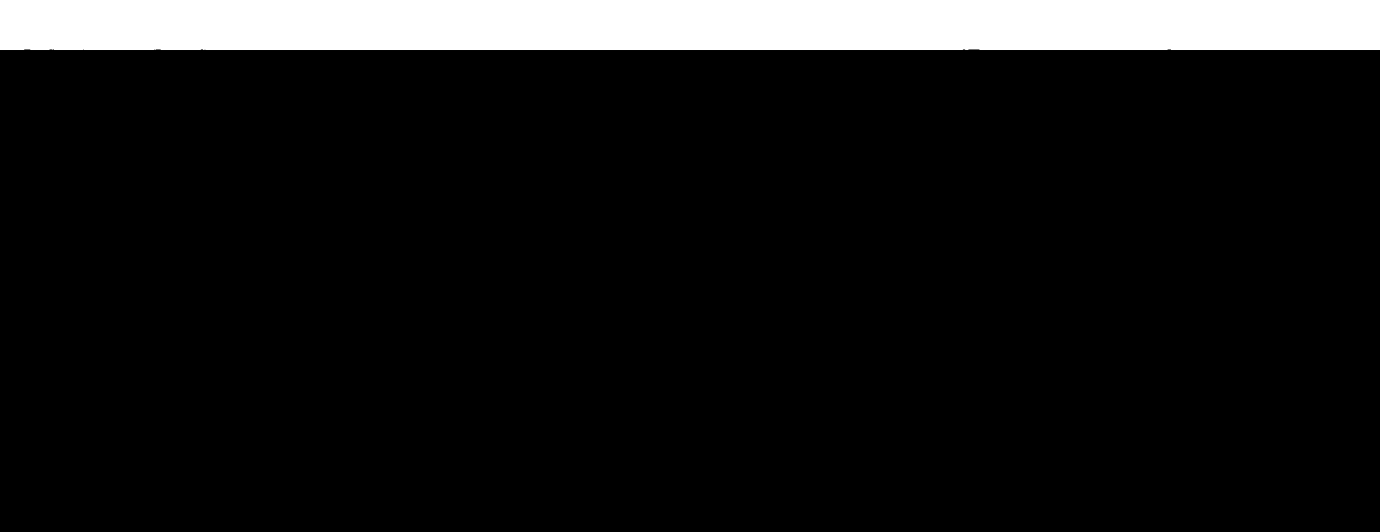 ИНСТРУКЦИЯ № 24ПО ПОЖАРНОЙ БЕЗОПАСНОСТИМэрия городского округа Тольятти